Academia San Agustín y Espíritu SantoDe Sabana Grande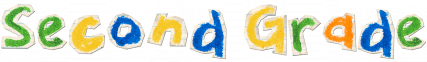 Mrs. Martinez					Weekly Agenda                    Subject to changes                EnglishDateClass Assignment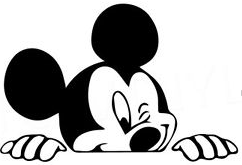 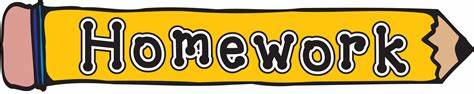 WEEK#31MondayMarch 2, 2020Theme: Long Vowel  A SoundStudents are to read a short story titled Late to a Date and identify words that contains long vowel A sound with a_e pattern.                                                                         See NB/HW                                                             Speaking ,Writing and Spelling Sentence for phonics vocabulary test on Thursday 3/12/201. Jake was late for a date.WEEK#31TuesdayMarch 3, 2020Theme:  Late to a DateStudents are to re- read and prove what they read to check for comprehension.                                                                                                                                                                  See NB                                                             WEEK#31WednesdayMarch 4, 2020Theme: Long Vowel  A SoundStudents are to read a short story titled It’s My Birthday and identify, sort words that contains long vowel sounds with ai and ay pattern.             See NB2. Kate will wait for the mailman.WEEK#31ThursdayMarch 5, 2020Theme: Vowel  Pairs (ai), (ay)Students are to identify, read, and write words that contain long vowel sounds.                                                                                            TB pgs. 194-195WEEK#31FridayMarch 6, 2020Theme: Long Vowel  A SoundStudents are to read a short story titled Teagan’s Treat and identify, sort words that contains long vowel sounds with ea and ee pattern.                                                                                                                     See NB3. Mom says tea helps her sleep.